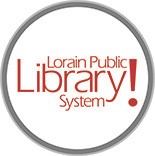 MANAGER OF COMMUNITY ENGAGEMENT AND OUTREACHMAIN LIBRARYFULL-TIME 38 HOURS(Grade F)Basic Function:
The Manager of Community Engagement and Outreach is a role designed to oversee outreach services of all types and enhance the executive office capabilities. The goals are to expand and enhance services to underserved populations, cultivate new relationships while leveraging existing partnerships, apply for and coordinate grants, and manage projects to deepen and broaden the Library’s impact. This role is vital to the future growth of LPLS.

Characteristic Duties and Responsibilities:Formulates goals, outcomes, plans, and procedures for implementing outreach services in accordance with organizational strategic plan and priorities. Researches community needs and develops new services and initiatives to meet those needs. Manages day to day operations of the outreach department. Coordinates the delivery of outreach services at all types of community locations and events. Provides project focused support to the CEO and COO to help advance organizational strategic goals and objectives.Acts as liaison with member/partner points of contact for coordination of key meetings and/or conference calls.  Conducts research and general analysis on partner prospects, special projects, and new initiatives.  Responsible for ensuring LPLS’s leadership is prepared for making new connections, building new relationships, and leveraging existing relationships to broaden our community impact.Collaborates with LPLS management, staff, and partners to develop and execute projects and plans for ongoing support.Seamlessly integrates with LPLS’s Marketing and Communications department to put together proposals and other documents needed to support new initiatives.  In charge of the Library’s outcome measures initiative.Leads and facilitates committees and task forces.Collects project data, writes reports, and gives presentations.Explores new grant opportunities, writes proposals, and coordinates grant-funded projects from inception to final reporting.Works with Friends of the Library and the Library Foundation.Serves as Manager of a branch as needed.Coordinates and supervises volunteers.Maintains good public relations with the community, including extensive networking.Serves as a member of the Management Team.Education Requirements:Master’s of Library and Information ScienceExperience Requirements (knowledge, skills, and abilities):Minimum three years of experience with progressive levels of responsibility in a library environment.Thorough knowledge of professional library principles, methods, techniques and procedures.Team focused.Flexibility and adaptability.High level of comfort taking initiative and completing projects independently at high standards.Deadline oriented.Exceptional prioritization and project management skills.Must be able to juggle multiple priorities simultaneously.Values the opportunity to make new connections and provide interconnected support.Proven track record of collaboration.Ability to assess community needs and recognize opportunities that would benefit the Library.Ability to lead, plan, coordinate, and supervise the work of others.Ability to network in face-to-face, telephone, and online situations.Ability to use office productivity and communications software applications.Experience working with senior executives and public officials.Tact and courtesy.Outstanding written and oral communication skills, including the ability speak effectively in public.Sound professional judgment.Experience with budget development and administration.Excellent customer service skills. Other:  Full-Time position 38 hours a week. Salary 53,000-65,000 a year.